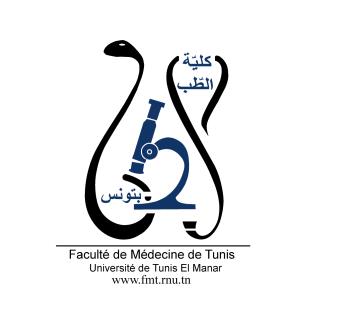 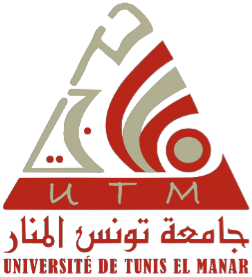 ENSEIGNEMENT POST UNIVERSITAIRE INTERDISCIPLINAIRE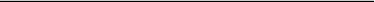 Thème : Dépistage des cancers : pourquoi, quand, comment ?Départements concernés : Médecine A, Chirurgie B, médecine communautaire Aet médecine communautaire BSections concernées : Gynécologie, Chirurgie carcinologique, Chirurgie, Urologie, Radiothérapie, Oncologie médicale, Médecine préventive, Pneumologie
Public cible : Résidents en Gynécologie, Chirurgie carcinologique, Chirurgie, Urologie, Radiothérapie, Oncologie médicale, Médecine préventive, Pneumologie et médecine de familleLien pour l’inscription : https://docs.google.com/forms/d/e/1FAIpQLSfX4GlhSaqTIkAxUuI9HnWxpFdyKEI8Apduy0Cmgp6wuA8Axg/viewform?usp=pp_urlDate : 9/12/2023Lieu : Amphi 3-FMT
Coordinateur : Pr Ag Rim ABIDIObjectif général de l’EPU : Planifier le dépistage d’un cancer en fonction des données épidémiologiques inhérentes à notre pays
Objectifs spécifiques de l’EPU : Planifier le dépistage du cancer du sein  en TunisiePlanifier le dépistage des cancers colo-rectaux en TunisiePlanifier le dépistage du cancer du col utérin en TunisiePlanifier le dépistage du cancer de la prostate en TunisiePlanifier le dépistage du cancer du poumon en TunisieProgramme détaillé́ : 8h30-9h : Accueil et pré test 9h- 9h30 : Registre des cancers de l'Institut Salah Azaiz : état des lieux et projections: Dr Houyem Khiari9h30-10h : Dépistage du cancer du sein en Tunisie : recommandations de l’INEAS +cas clinique  Dr Najet Mahjoub10h-10h30 : Dépistage du cancer du poumon : mythe ou réalité ? Dr Hana Blibech10h30-11h : : Dépistage du cancer de la prostate + cas clinique: doit-on continuer ? Dr Khadija Ben Zid/ Dr Rim Abidi11h-11h30 : Dépistage du cancer du col utérin en Tunisie : état des lieux et perspectives+ cas clinique. Dr  Semia Zaraa 11h30-12h : Dépistage des cancers colo-rectaux en Tunisie : quand et comment ? + cas clinique Dr Alia Mousli/Dr Rim Abidi12h-12h30 : Quels cancers doit-on dépister en Tunisie : coût et économie de santé, quel plan cancer  doit-on appliquer ? Dr Houyem Khiari12h30-13h: Evaluation et post test